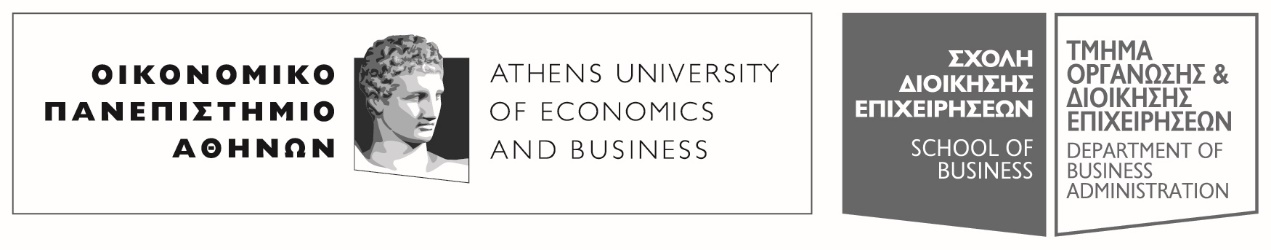 Πατησίων 76, 104 34 Αθήνα. Tηλ.: 210 8203308-311, 210 8203375 / Fax: 210 823096676,  104 34 . Tel.: (+30) 210 8203308-311, 210 8203375 / Fax: (+30) 210 8230966E-mail: ode@aueb.gr / www.aueb.grΑΝΑΚΟΙΝΩΣΗΓια τους φοιτητές του Τμήματος ΟΔΕΑΝΑΚΟΙΝΩΣΗ:Η σημερινή διάλεξη στο μάθημα "Αρχές Μάρκετινγκ" και ώρα 19:00-21:00 δεν θα πραγματοποιηθεί.Η αναπλήρωση θα γίνει την Τετάρτη 24/5 και ώρα 15:00-17:00 στην αίθουσα Υ1.Από τη Γραμματεία του Τμήματος